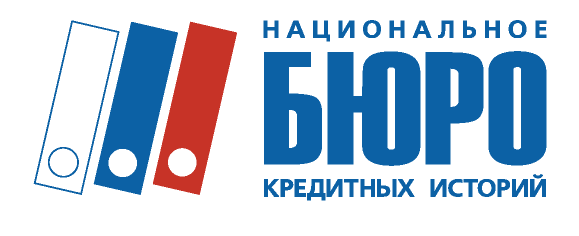 НБКИ: после резкого падения в апреле, в мае средний размер автокредита в немного подрос – до 726,7 тыс. рублейПо данным 4 000 кредиторов, передающих сведения в Национальное бюро кредитных историй (НБКИ), в мае 2020 года средний размер выданных автокредитов (на новые автомобили и автомобили с пробегом) составил 726,7 тыс. руб. По сравнению с предыдущим месяцем в мае данный показатель незначительно вырос - на 2,1% (в апреле 2020 года – 712,0 тыс. руб.) (Диаграмма 1).Диаграмма 1. Динамика среднего размера автокредитов в 2019-2020гг.Вместе с тем, стоит напомнить, что в апреле по сравнению с мартом текущего года средний чек автокредита, напротив, сократился – на 16,1% (в марте 2020 года - 849,0 тыс. руб.). Если же сравнивать с аналогичным периодом прошлого года, то в мае 2020 года средний размер автокредитов снизился менее значительно – на 4,9% (в мае 2019 года – 764,0 тыс. руб.).При этом в мае 2020 года среднее значение Персонального кредитного рейтинга (ПКР) заемщика по автокредитам составило 675 баллов (Таблица 1).Таблица 1. Среднее значение Персонального кредитного рейтинга (ПКР) в зависимости от размера автокредитаВ мае 2020 года самый большой средний размер выданных автокредитов в регионах РФ был отмечен в Москве (1 240,1 тыс. руб.), Московской области           (1 007,8 тыс. руб.), Санкт-Петербурге (901,5 тыс. руб.), Краснодарском крае (885,7 тыс. руб.), а также в Ленинградской области (878,1 тыс. руб.). Что касается динамики среднего чека выданных автокредитов (среди 30 регионов РФ – лидеров по объемам автокредитования), то в регионах РФ в мае 2020 года она была разнонаправленной. Так, по сравнению с апрелем текущего года наивысший рост данного показателя в мае продемонстрировали Кемеровская (+27,8%), Омская (+10,7%), Тульская (+6,2%), Самарская (+5,7%) и Ленинградская (+4,9%) области. В то же время в большинстве регионов из топ-30 средний чек автокредита в мае продолжил снижаться. Так, самое большое снижение данного показателя было отмечено в Пермском (-11,6%) и Красноярском (-10,6%) краях, а также в Волгоградской области (-9,5%), Ставропольском крае (-8,2%) и Тюменской области (-7,4%). В Москве и Санкт-Петербурге средний размер кредита на покупку авто по сравнению с апрелем снизился на 2,3% и 4,7% соответственно (Таблица 2). «В мае в ряде регионов РФ карантинные меры, связанные с пандемией коронавируса, начали постепенно ослабевать, - считает генеральный директор НБКИ Александр Викулин. – Соответственно, сокращение выдачи автокредитов в мае было не столь кардинальным, как в апреле – менее чем на 50% (в апреле – более 80%). При этом небольшой рост среднего чека автокредита был связан  с некоторым оживлением автокредитования в ряде регионов с относительно «мягкими» мерами по борьбе с коронавирусом. В свою очередь, в большинстве  наиболее кредитно-активных регионов с традиционно высоким средним чеком по автокредиту в стране (Москва, Московская область, Санкт-Петербург и т.д.) карантинные мероприятия оставались наиболее жесткими, а падение выдачи наиболее радикальным. По мере восстановления автокредитования в этих регионах, средний размер чека по автокредиту, по нашему мнению, начнет постепенно расти». Таблица 2. Динамика среднего размера выданных автокредитов в мае 2020 году в сравнении с апрелем 2020 года (топ-30 регионов РФ по объемам автокредитования), в руб.Национальное бюро кредитных историй (АО «НБКИ») предоставляет десятки современных высокотехнологичных решений в области контроля и оценки кредитных рисков, прогнозной аналитики. При помощи «Персонального кредитного рейтинга» (ПКР) https://www.nbki.ru/serviceszaem/pkr/ заемщик может самостоятельно оценить возможность получения кредитных продуктов. По состоянию на 1 июня 2020 года Бюро консолидирует информацию о кредитах  более 101 млн. заемщиков, предоставляемую свыше 4 000 кредиторами, сотрудничающими с НБКИ.Сайт: www.nbki.ru. Cтраница НБКИ в фейсбуке: http://www.facebook.com/nbki.ru.Контакты: Константин Дробышев, руководитель пресс-службы НБКИ +7 (495) 221-78-37, доб. 161, e-mail: KDrobyshev@nbki.ruРазмер автокредитаСреднее значение ПКРдо 500 тыс. руб.661от 500 тыс. руб. до 1 млн. руб.678более 1 млн. руб.688По всем автокредитам675По регионамапрель 2020 год,руб.май 2020 год,руб.Изменение,в %1г. Москва1 268 6641 240 096-2,3%2Московская область1 034 3031 007 784-2,6%3г. Санкт-Петербург946 007901 475-4,7%4Краснодарский край917 458885 657-3,5%5Ленинградская область836 852878 1244,9%6Иркутская область833 606870 9474,5%7Ханты-Мансийский АО - Югра906 647856 828-5,5%8Красноярский край882 436788 657-10,6%9Ставропольский край857 813787 798-8,2%10Тюменская область (без ХМАО и ЯНАО)808 583748 506-7,4%11Новосибирская область728 549734 2440,8%12Омская область656 163726 29410,7%13Ростовская область750 542713 711-4,9%14Тульская область656 313697 3046,2%15Самарская область652 413689 8485,7%16Ульяновская область696 449683 650-1,8%17Свердловская область678 463683 1760,7%18Нижегородская область709 010676 177-4,6%19Саратовская область670 673674 1040,5%20Челябинская область684 412648 438-5,3%21Чувашская Республика659 107646 270-1,9%22Республика Татарстан687 149642 659-6,5%23Белгородская область661 687637 781-3,6%24Волгоградская область698 641632 488-9,5%25Республика Башкортостан666 429631 366-5,3%26Удмуртская Республика609 405630 0233,4%27Пермский край710 085627 608-11,6%28Оренбургская область595 798624 2484,8%29Воронежская область620 722589 002-5,1%30Кемеровская область312 739399 78127,8%